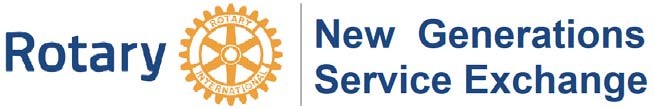 Rotary DistrictProgram InformationAcademic Internship / Vocational VisitGroup ExchangeApplicant InformationFamily Contact Person in the event of an emergencySponsor District and Club Contacts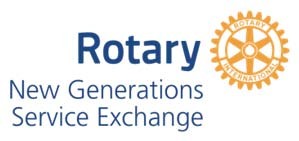 Personal BackgroundLanguagesHealth InformationIndividual Exchange / Academic Internship / Vocational Visit InformationApplicant's Personal Background – Supplementary Information8. Group ExchangeCurriculum Vitae / RésuméMotivation LetterRules and Conditions of Exchange, Permissions and DeclarationsAs a New Generations Service Exchange Program participant supported by a Rotary club or district, you must agree to the following rules and conditions of exchange. Violation of any of these rules may result in dismissal from the program and immediate return home, at your expense. Please note that districts may edit this document or insert additional rules if needed to account for local conditions.Rules and Conditions of ExchangeYou must obey the laws of the host country. If found guilty of violating any law, you can expect no assistance from your sponsors or native country. You must return home at your own expense as soon as released by authorities.You will be under the host district’s authority while you are an exchange program participant and must abide by the rules and conditions of exchange provided by the host district. Any relatives you may have in the host country will have no authority over you while you are in the program.You are not allowed to possess or use illegal drugs. Medicine prescribed to you by a physician is allowed.You must have travel insurance that provides coverage for accidental injury and illness, third party liability, death benefits (including repatriation of remains), disability / dismemberment benefits, emergency medical evacuation, emergency visitation expenses,24-hour emergency assistance services, and legal services, in amounts satisfactory to the host Rotary club or district, with coverage from the time of your departure from your home country until your return.You must purchase return travel ticket before departure from the home country.You must attend all orientations and trainings offered by the Sponsoring and host districts and clubs.You must have sufficient financial support to assure your well-being during your exchange.The host district and club, host family must approve any other travel in writing, exempting Rotary of responsibility and liability.Any costs related to an early return home or any other unusual costs (language tutoring, tours, etc.) are your responsibility.You should communicate with your host family, if applicable, prior to leaving your home country. The family’s information must be provided to you by your host club or district prior to your departure.Talk with a Rotarian or other trusted adult if you encounter any form of abuse or harassment.Permission for Medical Care and Release from LiabilityI, the applicant, do release from liability and grant permission as noted of the following while I am participating as a New Generations Service Exchange program participant:In the event of accident or sickness, I authorize any Rotarian, authorized chaperones of Rotary activities, and/or host parent(s) of the student to select the appropriate medical facility and physician(s)/dentist(s) to provide treatment.I give permission for any operation, administration of anesthetic, or blood transfusion that a medical practitioner may deem necessary or advisable.I further consent to any medical or surgical treatment by a licensed physician, surgeon, or dentist that might be required for any emergency situation.I agree to hold harmless Rotary International, any Rotary District or Club, Rotarian, Rotary chaperone, or host family for any intervention in an emergency situation regardless of final outcome.I agree to assume all financial obligations beyond those covered by insurance for any medical treatment rendered.Applicant's DeclarationIN CONSIDERATION of the acceptance and participation of the applicant in this program, the undersigned APPLICANT to the full extent permitted by law, hereby releases and agrees to defend, hold harmless, and indemnify all host parents and members of their families, and all members, officers, directors, committee members, and employees of the host and sponsor Rotary clubs and districts, and of Rotary International, from any or all liability for any loss, property damage, personal injury, or death, including any such liability that may arise out of any negligent act or omission, excepting gross negligence or intentional conduct, of any such persons or entities, which may be suffered or claimed by such applicant, parent, or guardian during, or as a result of, the participation by the applicant in such Youth Exchange program, including travel to and from the host country.As the undersigned applicant I declare that:I have read and understood the Program Rules and Conditions of Exchange and agree to abide by these rules and others imposed on me with due notice during my time as an exchange student in the host country.I am in good health and as a New Generations Service Exchange participant understand the importance of the role of an ambassador and, should I be chosen to represent my Sponsoring Rotary club and district, school, community, state/province, and country will, to the best of my ability, maintain the high standards required. I further state that all the details entered by me in this application and the attached documents are true and accurate to the best of my knowledge.I purchase round-trip air travel before I depart my home country;I attend all orientations and trainings offered by my sponsor and host districts and clubs, and return home after completion of my exchange.Recommendations for a Successful ExchangeSmoking is discouraged. If you state in your application that you do not smoke, you will be held to that position throughout your exchange.If placed in a host family, respect your host’s wishes. Become an integral part of the family, assuming duties and responsibilities normal for a person of your age or for children in the family.Make an effort to learn the basics of the language of the host country.Attend Rotary-sponsored events and, if living with a family, host family events, and show an interest in these activities. Volunteer to be involved, do not wait to be asked.If you are offered an opportunity to go on a trip or attend an event, make sure you understand any costs you must pay and your responsibilities before you go.Privacy PolicyUse of Personal Data. Your privacy is important to Rotary. The personal data you provide will be used to facilitate your exchange and will be shared with the Sending and Hosting Rotary District Organizations and Clubs, your appointed counselor, host families, and/or any other entities affiliated with the student’s exchange. It will only be used for official RI business and Alumni activities; it will not be sold to or shared with third parties, unless its release is required by law. Photos of program participants taken during Rotary events may be used for program promotion.Privacy Statement. If you are accepted into the Rotary NGSE program, this application and the information contained within will be shared with various Rotary related entities including the district and club where you live, the district and club that will be hosting your exchange and Rotary International.This information may also be shared with others associated with administering the program including exchange counselors and host families. Rotary International will only use the information for core business purposes. To correct or delete any personal information or for further information contact your District Data Protection Officer.Alternative Emergency Contact in home country, OTHER THAN A PARENTSponsor Club and District EndorsementThe Rotary Club and Rotary District specified within this section, having interviewed the applicant and having reviewed the application, hereby endorse the student as qualified for New Generations Service Exchange and recommend to hosting clubs and districts the acceptance of this applicant. The District agrees to provide adequate orientation to the applicant before departure.Rotary District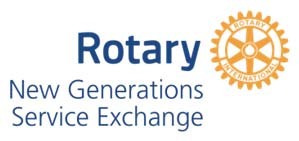 New Generations Service Exchange ProgramGuarantee FormHost District and ClubWe, the Host Rotary Club and District will provide room and board in approved homes, invite the applicant to participate in Rotary club and district events and activities typical of our country, and provide guidance and supervision to assure the applicant’s welfare. The host Rotary District agrees to provide adequate training for host parents and NGS Exchange volunteers and orientation for the participant upon his/her arrival. (if applicable for this exchange)Host District or Club Counselor (Individual Exchanges only)Host Family (if applicable)Full legal name as on Passport, use capital letters for FAMILY NAMEFull legal name as on Passport, use capital letters for FAMILY NAMEFull legal name as on Passport, use capital letters for FAMILY NAMEFull legal name as on Passport, use capital letters for FAMILY NAMERelationshipRelationshipRelationshipHome Address – StreetTown / CityTown / CityState / ProvinceState / ProvincePostal CodeCountryE-Mail AddressE-Mail AddressHome Phone NumberHome Phone NumberHome Phone NumberMobile Phone NumberMobile Phone NumberSponsor District NumberName of Sponsor District NGSE ChairName of Sponsor District NGSE ChairName of Sponsor District NGSE ChairE-Mail AddressE-Mail AddressE-Mail AddressE-Mail AddressAddress – StreetAddress – StreetTown / CityTown / CityState / ProvinceState / ProvincePostal CodeCountryHome Phone NumberHome Phone NumberHome Phone NumberBusiness Phone NumberBusiness Phone NumberMobile Phone NumberMobile Phone NumberMobile Phone NumberSponsor Rotary ClubSponsor Rotary ClubSponsor Rotary ClubName of Sponsor Rotary Club NGSE OfficerName of Sponsor Rotary Club NGSE OfficerE-Mail AddressE-Mail AddressE-Mail AddressAddress – StreetAddress – StreetTown / CityTown / CityState / ProvinceState / ProvincePostal CodeCountryHome Phone NumberHome Phone NumberHome Phone NumberBusiness Phone NumberBusiness Phone NumberMobile Phone NumberMobile Phone NumberMobile Phone NumberReligionDietary Restrictions (Enter “None” or explain with detail – e.g. vegetarian, vegan, allergic to ...)Do you smoke or use tobacco products?□ Yes	□ NoIf yes, please explainDo you drink alcohol?□ Yes	□ NoIf yes, please explainHave you ever used illegal drugs?□ Yes	□ NoIf yes, please explainAnswering yes to any of these questions will not necessarily eliminate you as a candidate; however, special consideration may be required with regards to host family or host country.	Answering yes to any of these questions will not necessarily eliminate you as a candidate; however, special consideration may be required with regards to host family or host country.	Do you have a driver's license?□ Yes	□ NoIf yes, please explainYour native LanguageYour native LanguageProficiency in Non-Native Language(s)(indicate Poor, Fair, Good, or Fluent)Proficiency in Non-Native Language(s)(indicate Poor, Fair, Good, or Fluent)Proficiency in Non-Native Language(s)(indicate Poor, Fair, Good, or Fluent)Non-Native Language(s)Years StudiedSpeakingReadingWritingDo you have any mental health / medical / dental condition?□ Yes	□ NoHave you been treated for mental health/medical conditions in the past two years?□ Yes	□ NoHave you taken any prescribed medications in the past six months?□ Yes	□ NoDo you have any special health requirements (disabilities, allergies, etc.)?□ Yes	□ NoIf you have answered 'YES' to any of the above please explain fully in the space below providing as much information as possible, including the name of any medication and the reason prescribed andinclude a copy of the doctor's prescription. Use additional sheets of paper if necessary.If you have answered 'YES' to any of the above please explain fully in the space below providing as much information as possible, including the name of any medication and the reason prescribed andinclude a copy of the doctor's prescription. Use additional sheets of paper if necessary.Career Objective – your achievements through the Rotary New Generations Service ExchangeEducationWork ExperienceAdditional SkillsSpecial Interests / RemarksPreferred Period of ExchangePreferred Length of ExchangeCountry of Priority1.2.3.What do you want to achieve through the Rotary New Generations Service ExchangeWhat are your school, university educational or vocational goals?What are your special interests and accomplishments?Do you have special skills?What are your freetime activities? RemarksSigned ApplicantSigned Witness (Rotary Club representative)Date (dd.mm.yyyy)Full legal name as on Passport, use capital letters for FAMILY NAMEFull legal name as on Passport, use capital letters for FAMILY NAMEFull legal name as on Passport, use capital letters for FAMILY NAMERelationshipRelationshipRelationshipHome Address – StreetTown / CityTown / CityState / ProvincePostal CodeCountryE-Mail AddressE-Mail AddressHome Phone NumberHome Phone NumberMobile Phone NumberMobile Phone NumberSponsor District No.Sponsor ClubName of District NGSE ChairName of Club PresidentE-Mail Address of District NGSE ChairE-Mail Address of  Club PresidentSignature of District NGSE ChairSignature of Club PresidentDate (dd.mm.yyyy)Date (dd.mm.yyyy)Full Legal Name as on passport or birth certificate (use capital letters for your FAMILY name)Full Legal Name as on passport or birth certificate (use capital letters for your FAMILY name)Full Legal Name as on passport or birth certificate (use capital letters for your FAMILY name)Full Legal Name as on passport or birth certificate (use capital letters for your FAMILY name)Full Legal Name as on passport or birth certificate (use capital letters for your FAMILY name)Full Legal Name as on passport or birth certificate (use capital letters for your FAMILY name)Name you wish to be calledName you wish to be calledName you wish to be calledMaleFemaleNon-BinaryDate of Birth (e.g. 23 April 1999)Citizen of (Country)Citizen of (Country)Citizen of (Country)Place of Birth (City, State, Country)Place of Birth (City, State, Country)Place of Birth (City, State, Country)Place of Birth (City, State, Country)Place of Birth (City, State, Country)Place of Birth (City, State, Country)Home Address – StreetHome Address – StreetTown / CityTown / CityTown / CityState / ProvinceState / ProvincePostal CodeCountryCountryE-Mail AddressE-Mail AddressE-Mail AddressHome Phone NumberHome Phone NumberHome Phone NumberHome Phone NumberMobile Phone NumberMobile Phone NumberMobile Phone NumberHost CountryHost District No.Host Club NameHost Club ID No.Name of District NGSE ChairName of District NGSE ChairName of Club PresidentName of Club NGSE Officer (if applicable)E-Mail Address of District NGSE ChairE-Mail Address of District NGSE ChairE-Mail Address of Club PresidentE-Mail Address of Club NGSE OfficerSignature / DateSignature / DateSignature / DateSignature / DateNameNameNameE-Mail AddressE-Mail AddressE-Mail AddressE-Mail AddressHome Address – StreetTown / CityTown / CityTown / CityState / ProvincePostal CodeCountry+RPH 3KRQH 1XPEHU                                                                                        +RPH 3KRQH 1XPEHU                                                                                         %XVLQHVV Phone NumbHU                                                                    %XVLQHVV Phone NumbHU                                                                    %XVLQHVV Phone NumbHU                                                                   0obile Phone Number0obile Phone NumberName of Host FatherHost Father's E-Mail AddressHost Father's E-Mail AddressHome PhoneHome PhoneMobile PhoneMobile PhoneName of Host MotherHost Mother’s E-Mail AddressHost Mother’s E-Mail AddressHome PhoneHome PhoneMobile PhoneMobile PhoneHome Address – StreetHome Address – StreetTown / CityState / ProvincePostal CodePostal CodeCountryNames and Ages of any other Adults in the HomeNames and Ages of any other Adults in the HomeNames and Ages of any other Adults in the HomeNames and Ages of any other Adults in the HomeNames and Ages of any other Adults in the HomeNames and Ages of any other Adults in the HomeNames and Ages of any other Adults in the Home